IEEE P802.11
Wireless LANsThe baseline is D2.2.Proposed text5.1.5.1 GeneralReplace the Figure 5-1 as follows: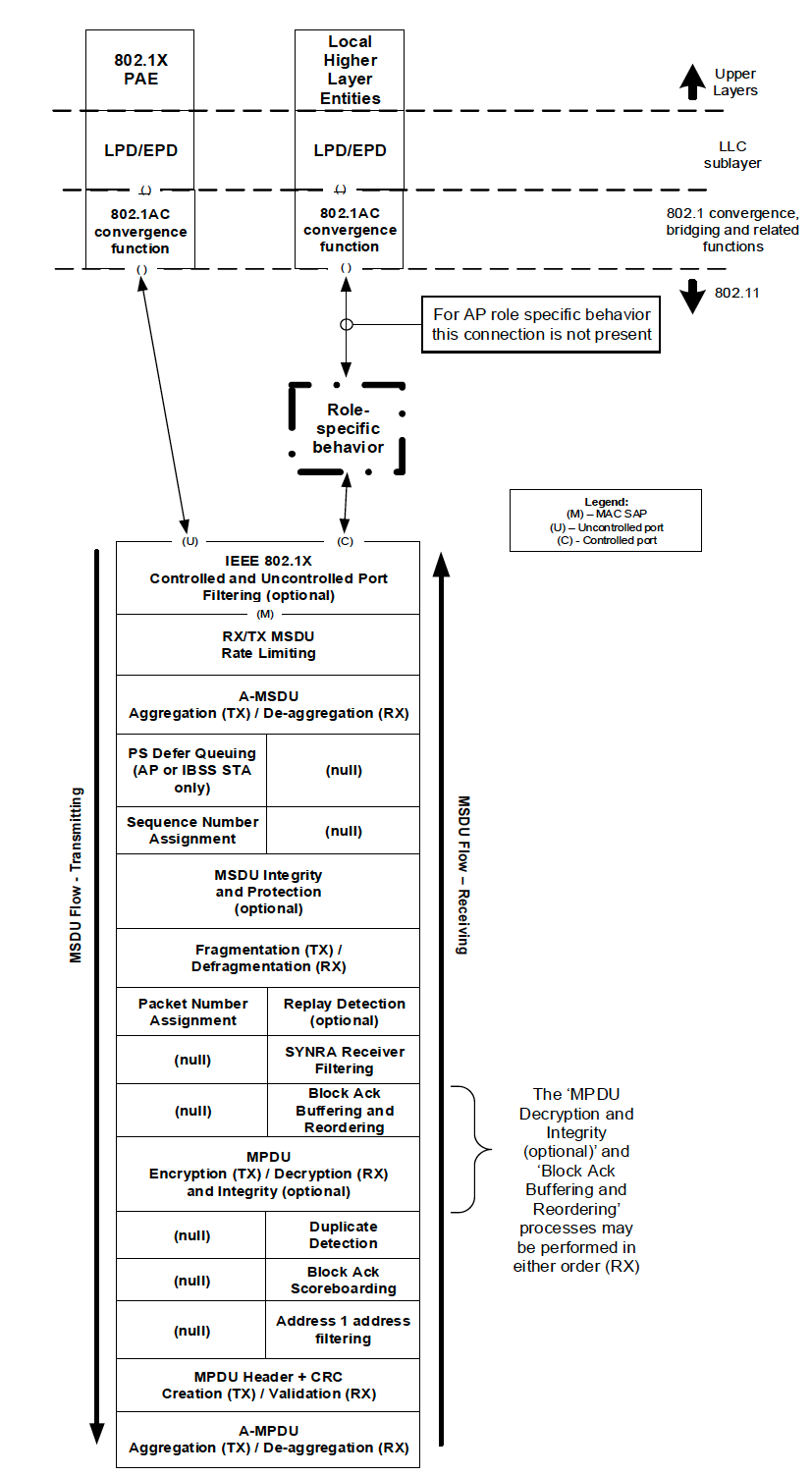 Figure 5-1---MAC data plane architecture5.1.5.3 Non-GLK AP roleModify Figure 5-4 as follows: [2145, 2171, 2117, 2116]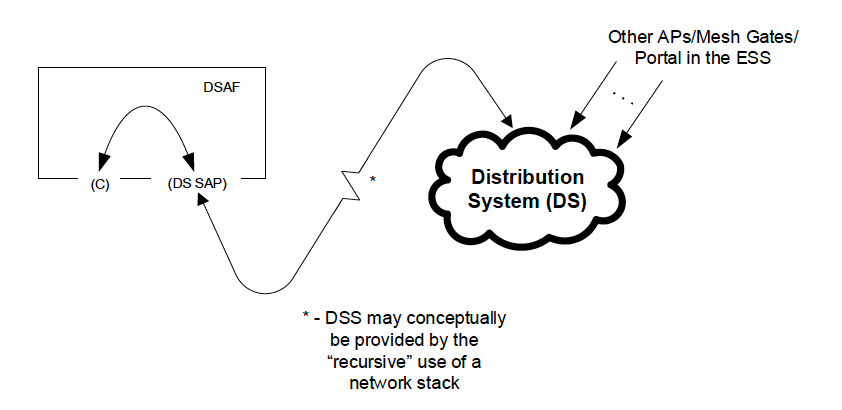 Figure 5-4---Role-specific behavior block for a non-GLK APRemove line at P28L29: [2145, 2171, 2117, 2116]In the context of EBCS, an EBCS traffic stream mapper, located at the entry of the DS, assigns the EBCS content ID for frames of EBCS traffic stream according to the configuration.Proposed Text for Clause 5Proposed Text for Clause 5Proposed Text for Clause 5Proposed Text for Clause 5Proposed Text for Clause 5Date:  2022-03-05Date:  2022-03-05Date:  2022-03-05Date:  2022-03-05Date:  2022-03-05Author(s):Author(s):Author(s):Author(s):Author(s):NameAffiliationAddressPhoneemailHitoshi MoriokaSRC SoftwareFukuoka, JAPANhmorioka@src-soft.com